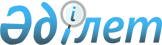 Радиоәуесқойлық қызметтердің радиоэлектрондық құралдарын тіркеу және пайдалану ережелерін бекіту туралы
					
			Күшін жойған
			
			
		
					Қазақстан Республикасы Ақпараттандыру және байланыс агенттігінің 2009 жылғы 10 ақпандағы N 71 Бұйрығы. Қазақстан Республикасының Әділет министрлігінде 2009 жылғы 18 наурызда Нормативтік құқықтық кесімдерді мемлекеттік тіркеудің тізіліміне N 5596 болып енгізілді. Күші жойылды - Қазақстан Республикасы Көлік және коммуникация министрінің 2012 жылғы 6 маусымдағы № 313 бұйрығымен.
      Ескерту. ҚР Көлік және коммуникация министрінің 06.06.2012 № 313 бұйрығымен.
      Қазақстан Республикасы "Байланыс туралы" Заңының 8-бабы 1-тармағы 8-тармақшасына сәйкес БҰЙЫРАМЫН: 
      1. Қоса беріліп отырған радиоәуесқойлық қызметтердің радиоэлектрондық құралдарын тіркеу және пайдалану ережелері бекітілсін. 
      2. Қазақстан Республикасы Ақпараттандыру және байланыс агенттігінің Байланыс департаменті (Баймуратов А.Е.) Қазақстан Республикасы заңнамасына сәйкес мыналарды қамтамасыз етсін: 
      1) осы бұйрықтың Қазақстан Республикасының Әділет министірлігінде мемлекеттік тіркелуін; 
      2) Қазақстан Республикасының Әділет министірлігінде мемлекеттік тіркелуден соң, бұқаралық ақпарат құралдарында ресми хабарлауын. 
      3. Осы бұйрықтың орындалуын бақылау Қазақстан Республикасы Ақпараттандыру және байланыс агенттігі төрағасының орынбасары А.Д. Бишиғаевқа жүктелсін. 
      4. Осы бұйрық ресми жарияланғаннан он күннен кейін бастап қолданысқа енгізіледі.  Радиоәуесқойлық қызметінің радиоэлектрондық қондырғыларын тіркеу және пайдалану
Ережесі
1. Жалпы ережелер
      1. Осы Ереже Қазақстан Республикасы аумағында радиоәуесқойлық қызметтің радиоэлектрондық қондырғыларын тіркеу және пайдалану тәртібін реттемелейді (бұдан әрі – Ереже). 
      2. Радиоәуесқойлық қызмет - өзін-өзі жетілдіру, өзара байланысу және техникалық зерттеу мақсатында, бұған тиісті рұқсаты бар, жеке тұлғалар іске асыратын, радиобайланыс қызметі. 
      3. Әуесқойлық радиостанциялар жеке және ұжымдық қолданыстағы радиостанцияларға бөлінеді. 
      4. Әуесқойлық радиостанцияларды пайдалануға құқық беретін рұқсаттаманы рәсімдеуді және тіркеуді Қазақстан Республикасының байланыс саласындағы уәкілетті мемлекеттік органы жүзеге асырады (бұдан әрі - Аумақтық орган). 
      5. Осы Ереже талаптарын, әуесқойлық радиостанцияларды пайдаланушы Қазақстан Республикасының азаматтары, сонымен қатар Қазақстан Республикасының байланыс саласындағы уәкілетті мемлекеттік органының уақытша рұқсаты берілген шет ел азаматтары да орындауға міндетті.  2. Әуесқойлық радиостанциялардың санаттары
      6. Әуесқойлық радиостанциялар келесі санаттарға бөлінеді: 
      1) Байланыс класы: 
      "экстра" санаты; 
      бірінші санат; 
      екінші санат; 
      үшінші санат; 
      бақылаушы санаты; 
      2) Техникалық класс: 
      спорттық радиопеленгацияға арналған келтіргіштер; 
      тікелей қатысумен сайысуға арналған радиостанциялар; 
      репитерлар, ретрансляторлар; 
      шалқарлар; 
      модельдерді радиобасқару. 
      Байланыс класындағы әуесқойлық радиостанциялар, радиоәуесқойлар арасында, радиоәуесқойлар мен автоматты радиоқондырғылар (автожауап қайтарушылар, репитерлер, ретрансляторлар, оның ішінде ғарыштық объектілерде орнатылған) арасында радиобайланыстар жүргізуге арналған. Осы Ереженің 1-қосымшасында көрсетілген байланыс класындағы әуесқойлық радиостанцияларға рұқсат етілген жиілік жолақтары, қуаттылығы және радиотолқын шығару түрлері. 
      Техникалық кластағы әуесқойлық радиостанциялар спорттық радиопеленгация жөніндегі сайыстарды, радиоәуесқойлық үш жақты және көп жақты сайыстарын, радиоәуесқойлық сигналдарды ретрансляциялауды, әуесқойлық телемеханика модельдері мен жүйесін радиобасқару және радиошалқарды ұйымдастыруды қамтамасыз етуге арналған. Осы Ереженің 2-қосымшасында көрсетілген Техникалық кластағы әуесқойлық радиостанцияларға рұқсат етілген жиілік жолақтары, қуаттылығы және толқын шығару түрлері. 
      7. Әуесқойлық радиостанцияны пайдалану 8 жасқа толған тұлғаларға рұқсат етіледі; 
      ұжымдық радиостанциялардың басшылары жасы 18 жеткен тұлғалар болуы тиіс. 
      8. Радиоәуесқойлар қызметі жиіліктерін коммерциялық мақсатта пайдалануға тиым салынады.  3. Әуесқойлық радиостанцияларға санат беру тәртібі
      9. Әуесқойлық радиостанцияны пайдалануға рұқсат аламын деуші тұлғалардың біліктілігін анықтау радиоәуесқойлардың Республикалық ұйымының филиалы жанынан біліктілік-техникалық комиссиясы құрылады. Бір әкімшілік-аумақта біліктілік-техникалық комиссиясы болмаған жағдайда, емтиханды біліктілік-техникалық комиссиясы бар басқа аймақта тапсыруға болады. 
      10. Біліктілік-техникалық комиссияның құрамы "экстра-класс" және 1-санаттарындағы, әуесқойлық радиостанцияны пайдалануға рұқсаты бар, кем дегенде 5 радиоәуесқойдан тұрады. Қажет деп тапқан жағдайда, комиссия құрамына "экстра-класс" және 1-санаттарындағы әуесқойлық радиостанцияны пайдалануға рұқсаты бар радиоәуесқойлардың Республикалық ұйымына мүше емес радиоәуесқойларды және аумақтық органның өкілін де кіргізуге болады. 
      11. Комиссия төрағасы мен комиссия құрамын Аумақтық органның келісуі бойынша, Республикалық радиоәуесқойлар ұйымы бекітеді және ол біліктілік емтиханының қабылдау ережесі мен нормасының сақталуына толық жауапты болады. 
      12. Осы Ереженің 3-қосымшасында көрсетілген радиоәуесқой біліктілігін анықтау, Қазақстан Республикасы аумағында радиоәуесқойлар қызметін реттемелейтін Қазақстан Республикасының заңнамалық актілерін, электр және радиотехника негіздерін, эфирде жұмыс істеу және техникалық қауіпсіздік ережелерін білу тақырыбында емтихан түрінде жүргізіледі. 
      13. Осы Ереженің 3-қосымшасында көрсетілген талапкердің біліктілігін анықтау үшін тақырыптар бойынша, әр санат үшін емтихандық сұрақтар құрастырылады. Емтихандық сұрақтар Республикалық радиоәуесқойлар ұйымында әзірленіп, Қазақстан Республикасының байланыс саласындағы уәкілетті мемлекеттік органында бекітіледі және оны барлық біліктілік-техникалық комиссиялар қолдануға міндетті. 
      14. Әуесқойлық радиостанцияны қолдануға рұқсат алғысы келген, немесе әуесқойлық радиостанцияның санатын жоғарылатқысы келген тұлға біліктілік-техникалық комиссияға емтихан қабылдауын сұрап, өтініш береді. Біліктілік-техникалық комиссия емтиханның уақыты мен өтетін жерін анықтап, үміткерді жазбаша хабарландырады. Өтініштің қаралу мерзімі бір айдан аспауы керек. 
      15. Осы Ереженің 4-қосымшасында көрсетілген емтихан нәтижесі бойынша үміткерге оның білімі мен машығына қарай әуесқойлық радиостанцияның қай санатына сәйкестігі туралы біліктілік-техникалық комиссиясы қорытынды шығарады. Емтихан қорытындысы, біліктілік комиссиясы мүшелерінің қол қоюы арқылы бекітіліп, Аумақтық органда сақталады. 
      16. Ұжымдық радиостанция операторларының біліктілігін олардың бастығы жүргізеді. Тексерістің нәтижесі бойынша операторлар өздерінің санаты бойынша сәйкес келетін диапазондарда және радиотолқын шығару түрлері бойынша радиобайланыстар жүргізуге жіберіледі. 
      17. "Экстра" санаты біліктілік-техникалық комиссия қорытындысы негізінде, Республикалық радиоәуесқойлар ұйымының ұсынуы арқылы, Қазақстан Республикасының байланыс саласындағы уәкілетті мемлекеттік органының шешімі бойынша, радиоспорттан спорт шеберіне кандидаттан кем емес дәрежесі бар спортшыларға беріледі. 
      18. Ұжымдық әуесқойлық радиостанция санаты оның басшысының біліктілігмен анықталады. 
      19. Әуесқойлық радиостанция санатын келесі жоғарылату, соңғы санатты алғаннан соң, бір жыл уақыт өткеннен кейін ғана жүргізіледі.  4. Әуесқойлық радиостанцияны пайдалануға берілетін рұқсатты рәсімдеу тәртібі
      20. Осы Ереженің 1-қосымшасында көрсетілген алынатын құрылғылардың техникалық көрсеткіштері талаптарға сай болған жағдайда, әуесқойлық радиостанцияны қолдануға құқық беретін рұқсаттама радиоәуесқойларға әуесқойлық радиостанцияларды жасап немесе сатып алуға да құқық береді. Барлық, мұнан өзге жағдайларда радиоэлектронды қондырғыларды сатып алу жалпылық негізде жүзеге асырылады. 
      21. Әуесқойлық радиостанциясын қолдануға құқық беретін рұқсаттама, Аумақтық органда мына құжаттар негізінде беріледі: 
      1) осы Ереженің 5-қосымшасында көрсетілгендей бекітілген нысандағы өтініш-сауалнама; 
      2) біліктілік-техникалық комиссиясының қорытындысы. 
      3) жеке куәлік көшірмесі (паспорт); 
      4) осы Ереженің 6-қосымшасында көрсетілген отбасы басшысының (қамқоршы) әуесқойлық радиостанцияны пайдалануға рұқсат алуға келісімі және осы Ереже талаптарын орындау (16 жасқа толмаған тұлғаларға) жауапкершілігін өзіне алатындығы жөнінде өтініш – қолхаты. 
      22. Ұжымдық радиостанция ашқанда, бұған қосымша ғимарат меншік иесінің келісімі тапсырылады. 
      23. Ұжымдық радиостанцияны пайдалану рұқсаттамасы сол радиостанция басшысының атына рәсімделеді. 
      24. "Бақылаушы" санатын алуға талапкерлерге шақыру сигналын беру құқығы біліктілік-техникалық комиссияларына жүктеледі. 
      25. Әуесқойлық радиостанцияны пайдалануға берілетін рұқсаттаманы рәсімдеу, Аумақтық органға құжаттар келіп түскеннен соң, бес жұмыс күннен аспауы тиіс. 
      26. Осы Ереженің 7-қосымшасында көрсетілген Қазақстан Республикасының барлық аумағында әуесқойлық радиостанцияны пайдалануға рұқсаттама бір үлгіде беріледі. 
      27. Рұқсаттама мерзімі жыл сайын наурыз айының 25 дейін, Аумақтық органда ұзартылады. 
      28. Әуесқойлық радиостанцияны Қазақстан Республикасы аумағында пайдалануға рұқсат алғысы келген шет елдік азаматтар, Қазақстан Республикасының байланыс саласындағы уәкілетті мемлекеттік органына мына құжаттарды ұсынуы тиіс: 
      1) Осы Ереженің 8-қосымшасына сәйкес Әуесқойлық радиостанцияның орналасатын жері көрсетілген өтініш; 
      2) Республикалық радиоәуесқойлар ұйымының қолдаухаты. 
      3) әуесқойлық радиостанцияны пайдалануға берілген рұқсат қағаздың көшірмесі; 
      4) әкелінетін құрылғылардың тізімі. 
      Әуесқойлық радиостанцияны Қазақстан Республикасы аумағына пайдалануға шет елдік азаматқа берілетін рұқсаттама бір жолғы болып табылады. Шет елдік азамат осы рұқсаттама бойынша құрылғыларын тиісті мерзімде және көрсетілген мөлшерде әкеліп және қайта әкете алады. Бұрын әуесқойлық радиостанцияны пайдалануға рұқсаттамасы болмаған шет елдік азаматтар, Қазақстан Республикасы аумағына тұрақты тұруға құжаты болған жағдайда, оны жалпылама негізде алуына болады. 
      29. Мекен-жайын өзгертуіне байланысты радиостанцияны басқа облысқа (мемлекетке) шығарған жағдайда, радиостанцияны пайдалануға берілген рұқсаттама Аумақтық органға қайтарылады. Осы Ереженің 9-қосымшасына сәйкес Аумақтық орган радиоәуесқойға ол жайында анықтама береді. 
      30. Радиоәуесқой, осы анықтама бойынша, біліктілік емтиханнын тапсырмай, бұрынғы болған санаты бойынша, радиостанцияны пайдалануға рұқсаттама алуға құқылы. Анықтама басқа құжаттармен қоса тапсырылуы тиіс.  5. Әуесқойлық радиостанцияларды тіркеу тәртібі
      31. Осы Ереженің 10-қосымшасында көрсетілгендей нысанда Әуесқойлық радиостанцияларды тіркеу Аумақтық органда, біліктілік-техникалық комиссиясының әуесқойлық радиостанциялардың техникалық жағдайы туралы тексеру актісі негізінде жүргізіледі. 
      32. Әуесқойлық радиостанциялардың техникалық жағдайын тексеру актісінде көрсетілетін мәліметтер: 
      1) жеке (ұжымдық ) радиостанция иесінің (басшысының) тегі, аты, әкесінің аты; 
      2) мекен-жайы; 
      3) тарату құрылғыларының саны, қуаты, жиілік диапазондары; 
      4) өндірісте жасалған радиостанциялар үшін маркасы мен зауыттық нөмірі; 
      5) біліктілік-техникалық комиссияның техникалық тексеру жөніндегі қорытындысы; 
      33. Әуесқойлық радиостанция сатылған жағдайда оны тіркеуден шығару, сатып алушының реквизиттері көрсетілуі арқылы, Аумақтық органда жүргізіледі.  6. Радиостанцияны пайдалану тәртібі
      34. Әуесқойлық радиостанцияны пайдалануға берілетін рұқсаттаманың күші Қазақстан Республикасының барлық аумағына таралады. 
      35. Әуесқойлық радиостанция, радиостанцияны қолдану рұқсаттамасында көрсетілген мекен-жайға орналасады. 
      36. Ұжымдық радиостанция өрт және электр қауіпсіздігі талаптарына сәйкес бөгде адамдар таратқыш құрылғыларға соқтықпайтындай ғимараттарда орналасуы тиіс. Жеке радиостанцияның иесі оны, техникалық қауіпсіздік ережелеріне сәйкес, өзіне қолайлы жерге орналастыра алады. 
      37. Техникалық қауіпсіздік пен өрт қауіпсіздік ережелерінің орындалынуына, әуесқойлық радиостанцияның иесі (ұжымдық радиостанция басшысы) жауапты. 
      38. Әуесқойлық радиостанция иесі, өз радиостанциясын пайдалануды, Қазақстан Республикасында жеке қолданыстағы әуесқойлық радиостанцияны қолдануға рұқсаттамасы бар кез-келген тұлғаға рұқсат ете алады. Ол тұлға, өз санатында рұқсат етілген жиіліктер диапазонында, рұқсат етілген қуатымен, радиотолқын шығару түрімен, өз шақыру сигналымен жұмыс істей алады. 
      Ұжымдық радиостанция басшысы радиостанцияны қолдануға осы ұжымдық радиостанция мүшелерін және әуесқойлық радиостанцияны қолдануға рұқсаттамасы бар жеке қолданыстағы радиостанция иелеріне рұқсат ете алады. Радиостанциядағы жұмыс тек қана осы радиостанцияның шақыру сигналымен жүргізіледі. 
      39. Радиостанцияны уақытша, басқа облысқа көшіруге, 12 айдан артық емес мерзімге рұқсат етіледі. Радиоәуесқой бұл жайында, үш ай мерзім ішінде тиісті Аумақтық органға хабарлайды. 
      Әуесқойлық радиостанция басқа облыс аумағынан жұмыс жасаған жағдайда шақыру сигналы мынадай бөлшекпен толығады: 
      Мысалға: UN7АA/7 
      40. Жылжымалы әуесқойлық радиостанцияның жұмысын анықтау үшін шақыру белгісіне мынадай бөлшек қосылады: /М немесе /P.M - автомобильде орнатылған, P - қолға алып жүретін радиостанция. 
      Мысалға: UN7АА/М 
      41. Радиостанция облыс аумағында, негізгі тұрағынан басқа жерде жұмыс жасаған жағдайда оның шақыру сигналына мынадай бөлшек қосылады: /А  Мысалы: UN7AA/A 
      42. Кеме бортынан (өзен, теңіз, әуе) әуесқойлық радиостанциямен жұмыс істеуге кеме капитанының (командирінің) келісімі бойынша рұқсат етіледі. 
      Бұл жағдайда әуесқойлық радиостанцияның шақыру сигналы мынадай бөлшекпен толығады: /ММ, немесе /AM. ММ – теңіз, өзен кеме бортынан, АМ - әуе кеме бортынан. 
      Мысалға: UN7АА/ММ.  7. Әуесқойлық қабылдап-таратушы радиостанцияларға қойылатын техникалық талаптар
      43. Әуесқойлық радиостанцияның құрамына мыналар кіреді: 
      1) қабылдап-таратушы құрылғылар; 
      2) антенналық қондырғылар; 
      3) радиотаратқыш құрылғылар параметрлерін бақылайтын қосымша қондырғылар. 
      44. Санатына қарай және әуесқойлық диапазон (жолақтар) жиіліктер шегінде электр-магнитті толқын шығарудың келесі түрлері қолданылады: 
      CW - жолақ ауқымы 100 Герц амплитудалық модуляциялы телефония (100НА1А); 
      SSB - жолақ ауқымы 3 кГц бір жолақтық модуляциялы телефония (3K00J3E, 3K00R3E ); 
      АМ - жолақ ауқымы 6 кГц амплитудалық модуляциялы телефония (6K00А3E); 
      FМ - жолақ ауқымы 6 кГц жиіліктік модуляциялы телефония (6K00А3E); 
      DIGIMODE - цифрлық байланыстың барлық рұқсат етілген түрлері. 
      ATV - радиоәуесқойлық телевизия. 
      45. Әуесқойлық радиостанцияларға таратқышы электр-магнитті толқын шығару жолағының ені мен қуатының нормасын қамтамасыз етудің және байланысқа шыққан сәттен бастап 15 минөт ішінде жиілік тұрақтылығын сақтауды қамтамасыз етудің келесі талаптары қойылады: 
      300 Герцтен артық емес (30 МГц төмен диапазондарда); 
      1 кГцтен артық емес (30 МГц жоғары 1300 МГц төмен диапазондарда); 
      46. Әуесқойлық радиостанциялардың таратқыштары шығаратын жанама электр-магнитті толқынның орташа қуаты төмендегідей болуы керек: 
      негізгі электр-магнитті толқын шығарушы қуаттан 40dВ төмен, бірақ 50 мВт-тан артық болмауы керек (30 Мгц төмен диапазондарда); 
      144-146 МГц, 430-440 МГц, 1260-1300 МГц диапазондарында 25 мкВт артық болмауы керек. 
      1300 МГцтен жоғары диапазондарда жанама электр-магнитті толқынның қуаты, бұл Ережемен реттелмейді. 
      47. Ғимарат шатырына әуесқойлық радиостанция антенналарын орнату үшін, ғимаратқа иелік ететін органдармен келісілуі керек. 
      48. Әуесқойлық радиостанциядан шығатын кедергілер болған жағдайда, радиостанция иесі кедергілерді жоюға шара қолданады. Әуесқойлық радиостанция туғызатын кедергілер болғандығы құралдар арқылы тексеріліп, Аумақтық органның құжатымен дәлелденуі тиіс.  8. Әуесқойлық радиобайланыс жүргізу тәртібі
      49. Осы Ереженің 1-қосымшасында көрсетілген Әуесқойлық радиостанциялар өз санатына сәйкес белгіленген жиілік диапазоны, қуат деңгейі, толқын шығару түрлері шегінде тарату жұмыстарын жүргізулері тиіс. 
      50. Радиоуесқойлық қызметке қосалқы негізде берілген жиілікте жұмыс істейтін әуесқойлық радиостанциялар, бұл жиіліктерді бірінші негізде қолданатын радиостанцияларға кедергі туындатпауы керек және олардың талабы бойынша жұмыс істеу жиілігін ауыстыруы немесе жұмысын тоқтатуы керек. 
      51. Әуесқойлық радиостанциялар өздеріне бөлінген диапазондар шегінде тек әуесқойлық радиостанциялармен ғана байланыса алады. Басқа қызметтегі радиостанциялармен радио байланыс жасау олардың апат сигналдарын (SOS; MAYDAY) таратқан кезінде ғана рұқсат етіледі. Мұндай радиобайланыстың әр қайсысы туралы радиостанцияның иесі (басшы) Аумақтық органға хабарлауы тиіс. 
      52. Әуесқойлық радиостанциялардың иелері (операторлары) өз радиостанциясының шақыру сигналын радиобайланыстың әр сеансының басында және соңында қайталап тұруы қажет, ал ұзақ сеанстарда өз шақыру сигналын 5 минөт сайын қайталауы қажет. 
      53. Әуесқойлық радиостанцияның шақыру сигналы жеке-жеке және анық айтылуы керек. 
      54. Осы Ереженің 11-қосымшасында көрсетілген Телефондық радиобайланыс жүргізу барысында шақыру сигналын фонетикалық әліппе сөздерінің көмегімен беру қажет. Осы Ереженің 12-қосымшасында көрсетілген Телеграфтық радиобайланыс жүргізу барысында әуесқойлық радиостанцияларға тек Морзе әліппесін (кодын) қолдану рұқсат етіледі. 
      55. Әуесқойлық радиостанциялармен радиобайланыс жүргізу радиоәуесқойлық, компьютерлік мәтін және олардың бағдарламалары, радиоспорт, радиотолқындардың таралуы, әуесқойлық радиостанциялардың техникалық мүмкіндіктері, антенна, ауа райы мәселелерін талқылау ақпараттарын таратумен шектеледі. 
      56. Осы Ереженің 14-қосымшасында көрсетілген радиобайланыс жоғарыда көрсетілген тақырыптама шегіндегі Q-кодын және осы Ереженің 15-қосымшасында көрсетілген радиоәуесқой кодын қолдану арқылы, қабылданған сигналдарға баға беріліп, осы Ереженің 13-қосымшасында көрсетілген ашық мәтінмен жүргізіледі. 
      57. Әуесқойлық радиостанция операторларына келесі әрекеттер жасауға тиым салынады: 
      1) Радиоәуесқойлар санатымен қарастырылмаған жиілік диапазондарында, сәуле түрлеріне, қуаттылығында жұмыс істеу. 
      2) Тағайындалмаған шақырту сигналымен жұмыс істеу, арнайы шақырту сигналдарын пайдалану тәртібін бұзу. 
      3) Әуесқойлық радиостанцияларды пайдалануға рұқсаттамасы жоқ, ұжымдық радиостанцияның операторы болып табылмайтын, тұлғаларды ұжымдық немесе жеке радиостанциялардан Қазақстан Республикасы аумағында хабар таратуға жіберу. 
      4) Дөрекі, намысқа тиетін, боғауыз сөздерді қолдану. 
      5) Әуесқойлық радиостанциялардың сигналдарынан басқа телевизиялық, радио және басқа бағдарламаларды ретрансляциялау. 
      6) Шақыру сигналынсыз жұмыс істейтін радиостанциялармен және әуесқойлық емес радиостанциялармен (құтқару дабылынан басқа) радиобайланыс жүргізу. 
      7) Спутниктен сигнал қабылдауға арналған әуесқойлық диапазондар учаскелерінде тарату жұмыстарын жасау. 
      8) Ұшақтарда, кемелерде және басқа осы жылжымалы объектіге жауапты тұлғалардың рұқсатынсыз әуесқой радиостанцияларды орналастыру. 
      9) Қосалқы негіздегі радиоәуесқой диапазондарындағы қызметтік радиостанцияларға және төтенше жағдайлар байланыс қызметіне жататын әуесқойлық радиостанцияларға қасақана кедергі жасау. 
      10) Әуесқойлық радиобайланыстардан табыс табу. 
      11) Рұқсаттама мерзімін созу ережелерін бұзу.  9. Әуесқойлық радиостанциялардың шақыру сигналдары
      58. Әуесқойлық радиостанцияларға, шақыру сигналдары Халықаралық Электробайланыс Одағының регламенті талаптарына сәйкес беріледі. 
      59. Қазақстан Республикасының радиоәуесқойында тек бір ғана тұрақты шақыру сигналы болады. 
      60. Қазақстан Республикасы радиоәуесқойларының шақыру сигналдарының префикстері: 
      UN - Қазақстан Республикасы әуесқойлық радиостанцияларының барлығына беріледі; 
      UO - радиоәуесқойлар радиостанцияларына UN сериялы префикс таусылған соң беріледі; 
      UP - арнайы әуесқойлық радиостанцияларға беріледі; 
      UQ - резерв (Қазақстан Республикасы байланыс саласындағы уәкілетті мемлекеттік органының арнайы шешімінсіз берілмейді). 
      Әуесқойлық радиостанцияның санатына қарай шақыру сигналдарының келесі үлгілері қолданылады: 
      "Экстра" санаты: 
      1) префикс – екі әріп, осы Ереженің 65-тармағына сәйкес; 
      2) 0 – ден 9 - ға дейінгі бір сан; 
      3) суффикс – бір әріп, осы Ереженің 16-қосымшасына сәйкес; 
      Мысалы: UN0А. 
      Бірінші санат: 
      1) префикс – екі әріп, осы Ереженің 65 тармақшасына сәйкес; 
      2) 0 - ден 9 - ға дейінгі бір сан; 
      3) суффикс – екі әріп, 
      бірінші - осы Ереженің 16-қосымшасына сәйкес; 
      екінші - "А"-дан "Z"-ке дейін; 
      Мысалы: UN 7АА. 
      Екінші, үшінші санат: 
      1) префикс – екі әріп, осы Ереженің 65-тармағына сәйкес; 
      2) 0 – ден 9 – ға дейінгі бір сан; 
      3) суффикс – үш әріп: 
      бірінші - осы Ереженің 16-қосымшасына сәйкес; 
      екінші - "А"-дан "Z"-ке дейін; 
      үшінші - "А"-дан "Z"-ке дейін 
      Мысалы: UN 7ААА. 
      Ұжымдық радиостанциялар: 
      1) префикс – екі әріп, осы Ереженің 65-тармағына сәйкес; 
      2) 0 – ден 9 – ға дейінгі бір сан; 
      3) суффикс – үш әріп: 
      бірінші - осы Ереженің 16-қосымшасына сәйкес; 
      екінші - "W", "Y", "Z"; 
      үшінші - "А"-дан "Z"-ке дейін; 
      "Бақылаушы" санаты: 
      1) префикс – екі әріп, осы Ереженің 65-тармағына сәйкес; 
      2) үш сан – тіркеудің реттік саны; 
      3) суффикс - әріп, осы Ереженің 16-қосымшасына сәйкес; 
      Мысалы: UN-001-А. 
      61. Шақыру сигналын таңдау мүмкіндігі әуесқойлық радиостанцияларына тек бір блок шегінде беріледі. Келесі блоктан шақыру сигналдарын беру, алдыңғы блоктан кемінде 20 әріп қолданғаннан кейін ғана беріледі. 
      62. Шақыру сигналы латын әліппесі тәртібімен беріледі. Жағымсыз әріптерден құрылған шақыру сигналдары, сонымен қатар SOS, QRA-QTZ шақыру сигналдары берілмейді. 
      63. Шет мемлекеттің азаматтарына келесі құралымнан тұратын бөлшек шақыру сигналдары беріледі. 
      1) префикс – екі әріп, осы Ереженің 65-тармағына сәйкес; 
      2) бөлшек белгісі; 
      3) шет ел азаматының жеке шақыру сигналы. 
      Мысалы: UN/DL 2AB. 
      64. Радиостанция жабылған жағдайда, қолданылған шақыру сигналы басқа тұлғаға қолдануға 5 жылдан кейін ғана беріледі. 
      65. Арнайы шақыру сигналдарына құрылым жүйесі өзгеше, салтанатты шаралар мен жарыстар өткізілетін т.с.с. шектеулі мерзімге, берілетін шақыру сигналдары жатады. Арнайы шақыру сигналдарын күнделікті қолдануға тиым салынады. 
      66. Арнайы шақыру сигналдарын рәсімдеу радиоәуесқойлардың Республикалық ұйымының ұсынуы бойынша, Аумақтық органда жасалады. 
      67. Әуесқойлық радиостанцияларға арнайы шақыру сигналдарын алу үшін, әуесқойлық радиостанция жұмысын бастаудан бір ай бұрын байланыс саласындағы уәкілетті мемлекеттік органның аумақтық бөліміне келесі құжаттар ұсынылады: 
      1) арнайы шақыру сигналын беру туралы өтініш; 
      2) әуесқойлық радиостанцияны пайдалануға берілген рұқсаттаманың көшірмесі; 
      3) республикалық радиоәуесқойлар ұйымының қолдаухаты. 
      68. Қазақстан Республикасы радиоәуесқойларының қатысуымен өтетін халықаралық экспедициялардан басқа жағдайда, шет ел азаматтарына арнайы шақыру сигналдары берілмейді.  10. Әуесқойлық радиостанциялардың құжаттары
      69. Әр әуесқойлық радиостанцияда келесі құжаттар болуы тиіс: 
      1) әуесқойлық радиостанцияларды пайдалануға берілген рұқсаттама; 
      2) осы Ереже; 
      3) аппараттық журнал (қағаз немесе электрондық түрі); 
      70. Осы Ереженің 17-қосымшасына сәйкес Ұжымдық радиостанцияларда 69-тармақта көрсетілген құжаттардан басқа өрт және техника қауіпсіздігі жөнінде өткізілген нұсқауламалар белгіленген операторлар тізімі болуы тиіс. 
      71. Аппараттық журналда радиобайланыс туралы келесі ақпараттар тіркеледі: 
      1) радиобайланыс өткізілген мезгіл; 
      2) радиобайланыс басталған (немесе аяқталған) уақыт; 
      3) жұмыс істеу диапазоны немесе жиілік; 
      4) корреспонденттің шақыру сигналы; 
      5) сигналдың таратылуына және қабылдануына берілген баға; 
      72. Радиостанция және аппараттық журнал Қазақстан Республикасының байланыс саласындағы уәкілетті мемлекеттік орган өкілінің тексеруіне қол жетерліктей болуы керек. 
      73. Аппараттық журнал кемінде 3 жыл сақталуы тиіс (соңғы жазба енгізілгеннен бастап). 
      74. Жылжымалы радиостанциямен жұмыс істеу барысында аппараттық журналды жүргізу және осы Ереженің болуы қажет емес.  11. Радиоәуесқойлық ретрансляторлар мен репиторлардың жұмыс істеуі және оларды рәсімдеу
      75. Радиоәуесқойлық ретранслятор мен репиторлар – автоматты тәртіппен жұмыс істейтін қабылдап-таратушы радиостанция, және ол қабылдап таратуды бір диапазон шегінде (репитор), немесе бір диапазоннан екінші диапазонға (ретранслятор) жүргізу үшін қолданылады. 
      76. Радиоәуесқойлық репиторлар мен ретрансляторларды кез келген жеке радиоәуесқой немесе радиоәуесқойлар ұжымы орната алады. 
      77. Радиоәуесқойлық ретрансляторлардың жұмыс істеу каналын рәсімдеуді, оны орнатуға рұқсат және оған шақыру сигналдарын беруді Аумақтық орган жүргізеді. 
      78. Радиоәуесқойлық репиторлар мен ретрансляторларды Интернет торы немесе басқа торлар арқылы радиоәуесқойлық торлармен қосуға болады. 
      79. Осы Ереженің 2-қосымшасына сәйкес Радиоәуесқойлық ретрансляторлардың қабылдап-тарату жиіліктері келтірілген. 
      80. Ретрансляторлардың қуаттылығы 100 Вт дейін, қолданылатын модуляция түрі – жиіліктік (F3Е) немесе сандық (DIGIMODE). 
      81. Ретрансляторларға келесі үлгідегі шақыру сигналдары беріледі: 
      1) префикс – екі әріп, осы Ереженің 65-тармағына сәйкес; 
      2) 0 – ден 9 – ға дейінгі сан; 
      3) суффикс – үш әріп; 
      бірінші - "U"; 
      екінші - осы Ереженің 16-қосымшасына сәйкес; 
      үшінші - "А"-дан "Z"-ке дейін.  12. Әуесқойлық радиостанциялардың радиоспорттық тікелей қатысу жарыс түрлерінде қолданылуы
      82. Спорттық радиопеленгация түрлері бойынша жарыс жүргізу үшін 5 Вт, әрқайсысы 3500-3650 кГц, 144-146 мГц және 430-440 мГц диапазондарында телеграфпен немесе телефонмен жұмыс істейтін алты таратқышқа дейін қолдану рұқсат етіледі. 
      83. Осы Ереженің 16-қосымшасына сәйкес Спорттық радиопеленгация үшін қолданылатын таратқыштарға осы шақыру сигналдары беріледі. 
      84. Радиоспорттық тікелей қатысу жарыс түрлеріне қатысатын әуесқойлық радиостанцияларға шақыру сигналдары келесі үлгіде беріледі: 
      1) префикс – екі әріп, осы Ереженің 65-тармағына сәйкес; 
      2) 0 - ден 9 - ға дейінгі сан; 
      3) суффикс – екі әріп: 
      бірінші - "W"; 
      екінші - "А"-дан "Z"-ке дейін. 
      85. Көпжақты радиокүрес жарыстарында 1830-1930 кГц және 3500-3650 кГц диапазондарында телеграфпен немесе телефонмен жұмыс істейтін, қуаты 5 Вт радиостанцияларды қолдануға рұқсат етіледі.  13. Әуесқойлық радиостанцияларды төтенше жағдайларда қолдану
      86. Әуесқойлық радиостанциялар, олардың иелерінің келісімі бойынша Қазақстан Республикасының қолданымдағы заңнамаларына, радиобайланыс реттемесіне, халықаралық келісімдер мен шарттарға сәйкес мемлекет ішінде, сонымен қатар шет мемлекеттермен, үшінші тұлғалар арқылы төтенше жағдайлар туралы ақпараттар таратуға қолданылуы мүмкін.  Әуесқойлық радиостанцияларға рұқсат етілетін жиілік спектрі, электрмагнитті толқын шығару түрлері және қуаттары
      Ескертулер: 
      1. Егер кейбір жиілік спектрінде бірнеше электр-магнит толқын түрлері рұқсат етілсе, онда бірінші көрсетілген түрі басым болады. 
      2. 10 МГц төмен жиілік спектрінде SSB мен жұмыс істегенде төменгі жанама жолақ (LSB) қолданылады, 10 МГерц жоғары жиілік спектрінде жоғарғы жанама жолақ (USB) қолданылады. 
      3. Радиоәуесқойларға ЖЖС-нен ақпарат қабалдау учаскелерінде: 
      29300-29510 кГц, және халықаралық "DX" участкілерінде жергілікті радиостанциялармен радиобайланыс жасамау ұсынылады: 
      1830-1835 кГц, 1840-1845 кГц, 1907-1913 кГц, 3500-3510 кГц, 3790-3800 кГц, 7000-7010 кГц, 7040-7045 кГц, 10100-10105 кГц, 14000-14025 кГц, 14190-14200 кГц, 18068-18073 кГц, 18140-18150 кГц, 21000-21025 кГц, 21290-21300 кГц, 24890-24895 кГц, 24940-24950 кГц, 28000-28025 кГц, 28490-28500 кГц. 
      4. Экстра санаты мен бірінші санатты рұқсаты бар радиоәуесқойларға, УҚТ диапазонында 1000 ваттық қуатпен, (Айдан кері шағылысқан ЕМЕ, тропосфералық радиобайланыс және т.б.) радиобайланыс жасау үшін арнайы рұқсаттама алулары қажет. 
      УҚТ – диапазоны  Техникалық санаттағы радиостанциялардың радиотолқын шығару түрлері, қуаттары және жиілік жолақтары Емтихан сұрақтарының тақырыптық тізілімі
      1. Электротехника негіздері. 
      2. Радиотехника негіздері. 
      3. Антенналық-фидерлік құрылғылардың негізі. 
      4. Радиостанциялар жасау және пайдалануға берілетін рұқсат қағазын рәсімдеу тәртібі. 
      5. Радиостанцияларды пайдалану тәртібі. 
      6. Әуесқойлық радиостанциялар байланысының тәртібі. 
      7. Әуесқойлық радиостанцияларға қойылатын техникалық талаптар. 
      8. Әуесқойлық радиостанция ережелері. 
      9. Әуесқойлық радиостанциялардың шақыру сигналдары. 
      10. Радиоәуесқойлар коды. 
      11. Техникалық қауіпсіздік ережелері (электр қауіпсіздігі, антенналық-фидерлік қондырғыларды құру және пайдалану, өрт қауіпсіздігі).  Қорытынды
      ______________________________ облысы бойынша біліктілік-техникалық                                                          комиссиясының 
                "___" ______________ 200 __ г. N ____________________ 
      Азамат ___________________________________________________ 
      __________ санат бағдарламасы бойынша емтихан (әңгімелесу) тапсырды 
      Емтихан қабылдау уақыты ________________ мин 
      Азамат ____________________________________________________ 
      өзінің білімі және тәжірибесі бойынша ____________ санаттағы жеке/ұжымдық әуесқойлық радиостанцияны пайдалана алады. 
      Комиссия мүшелері 
      ___________________________________________________________________
      (Байланыс саласындағы уәкілетті мемлекеттік органның аумақтық бөлімі) 
      _________________________________________________________________  ӨТІНІШ-САУАЛНАМА
      Тегі, аты, әкесінің аты _________________________________________ 
      Туған жылы, айы, күні ___________________________________________ 
      Мекен-жайы ______________________________________________________ 
      Төлқұжат (жеке куәлік) нөмірі ___________________________________ 
      Бұрын рұқсаты болған ____________________________________________ 
      ______________________ санаттағы _________________________ әуесқойлық радиостанцияны пайдалануға рұқсат етуіңізді сұраймын. 
            Қазақстан Республикасының әуесқойлық қабылдау-тарату радиостанцияларын тіркеу және пайдалану тәртібі туралы Нұсқаулықпен таныстым және оның талаптарын орындауға міндеттенемін 
      "___" ____________ 200_ ж.                  Қолы ___________  ӨТІНІШ
      Мен, ______________________________________________________________ 
      Төлқұжат (жеке куәлік) нөмірі ______________________________________ 
      менің ____________________________________________________________ 
                   (туыстық деңгейі, тегі, аты, әкесінің аты) 
      __________________________________________________________ әуесқойлық радиостанцияны қолдануға құқық берілуіне келісемін, радиостанцияда және антенна-мачталық қондырғыда ТЭЕ және ТҚЕ сақталуын қамтамасыз етемін және Қазақстан Республикасының әуесқойлық қабылдау-тарату радиостанцияларын тіркеу және пайдалану тәртібі туралы Нұсқаулықпен, әуесқойлық радиостанциялар иелеріне жүктелген барлық міндеттерді орындауды мойныма аламын. 
      "____"____________ 200_ж.                       Қолы _____________  Шет ел азаматының Қазақстан Республикасының аумағында әуесқойлық радиостанциясы пайдалануға берілетін уақытша рұқсатты рәсімдеуге өтініш-сауалнама Application for a Temporary Amateur of Kazakhstan Republic Radio License
      1. Аты, әкесінің аты
      Name ___________________________________________________________________________
      2. Тегі
      Give Names ______________________________________________________________________
      Туған жері және күні
      Date and place of Birth _____________________________________________________________
      4. Азаматтығы
      Citizenship ______________________________________________________________________
      5. Тұрғылықты мекен-жайы
      Permanent home address ____________________________________________________________
      6. Төлқұжатының нөмірі
      Passport number __________________________________________________________________
      7. Шақыру сигналы
      Callsign _________________________________________________________________________
      8. Санаты
      Class license _____________________________________________________________________
      9. Рұқсат берілетін мерзім
      Reguired period for temporary license _________________________________________________
      10. Радиостанцияның тұрған орны (мекен-жайы)
      Location of amateur station installation (complete address reguired)
      ________________________________________________________________________________
      11. Әкелінетін қондырғылар
      Eguipment to be brought ____________________________________________________________
      Мен берген мәліметтердің дұрыстығына кепілдік беремін.
      I declare that the information I have give is correct.
      12. Өтініш иесінің қолы ___________________________________________________________
      Application signature
      Мерзімі _________________________________________________________________________
      Date
      Анықтама
      № _________ "____" ____________ 200__ ж.
      Азамат _________________________________________________________________________
      _____________________________________________________________________ байланысты
      "____" ____________ 200__ ж. берілген № ___________________________________ санаттағы
      шақыру сигналы _________________ әуесқойлық радиостанцияны
      пайдалану рұқсаттамасын _________________________________________________________
      аумақтық органға
      _______________________________________________________________________ тапсырды.
      Басшы                                          ___________________
      қолы
      М.О. Әуесқойлық радиостанцияны техникалық байқаудан өткізу АКТІСІ
      № _________                                                "____" ____________ 20__ ж.
      Біз, біліктілік комиссия өкілдері ______________________________ санаттағы жеке/ұжымдық
      қолданыстағы әуесқойлық радиостанцияға техникалық байқау жүргіздік.
      иесінің (басшысының) Т.А.Ә. ______________________________________________________
      Станцияның мекен-жайы __________________________________________________________
      Шақыру сигналы _________________________________________________________________
      Анықталғандар мыналар (радиостанцияның, антенналардың қысқаша сипаттамасы)
      ________________________________________________________________________________
      ________________________________________________________________________________
      ________________________________________________________________________________
      ________________________________________________________________________________
      ________________________________________________________________________________
      Қорытынды
      ________________________________________________________________________________
      ________________________________________________________________________________
      ________________________________________________________________________________
      Актіге қол қойғандар:
      Т.А.Ә.                                          қолы Фонетикалық әліппе. Морзе әліппесі (коды) Әуесқойлық радиостанциялардың сигналдарына берілетін баға Q – кодының мәні. Радиоәуесқойлар коды. Қазақстан Республикасы облыстары мен қалаларының шартты белгілері
      Төтенше жағдайлардағы әуесқойлық байланыс қызметінің радиостанциялары шақыру сигналдарының суффиксі Х әрпінен басталады.
      Н – резервьте.
      Суффиксің D, E, R, V, Y әріптері аумақтық әкімшілік өзгерістерге байланысты берілмейді, босаған кезде резервке жіберіледі. Ұжымдық әуесқойлық радиостанция операторларының тізімі
      Шақыру сигналы _________________________________________________________________
      Радиостанция орналасқан
      мекен-жай ______________________________________________________________________
      Басшының Т.А.Ә _________________________________________________________________
      Басшының қызмет және үй телефоны ________________________________________________
      "____" ____________ 200 ___ г
      Басшының қолы __________________ Спорттық радиопеленгация таратушылардың шақыру сигналдары
      т. с. с. отыз таратқышқа дейін.
					© 2012. Қазақстан Республикасы Әділет министрлігінің «Қазақстан Республикасының Заңнама және құқықтық ақпарат институты» ШЖҚ РМК
				
Төраға
К. ЕсекеевҚазақстан Республикасы
ақпараттандыру және байланыс
Агенттігі төрағасының
2009 жылғы 19 ақпандағы
N 71 бұйрығымен бекітілгенРадиоәуесқойлық қызметтің
радиоэлектрондық қондырғыларын
тіркеу және пайдалану
Ережесіне 1-қосымша
Санаты 
Қуаты, Вт 
Жиілік жолағы, кГц 
Радиобайланыс түрі 
3 санаттағы жеке және ұжымдық қолданыстағы радиостанциялар 
100 
1810-1838 

1838-1842 

1842-2000 
CW 

DIGIMODE 

CW, SSB, АМ 
3 санаттағы жеке және ұжымдық қолданыстағы радиостанциялар 
100 
3500-3800 

3580-3600 

3730-3740 

3600-3800 
CW 

CW, DIGIMODE 

SSTV 

CW, SSB 
3 санаттағы жеке және ұжымдық қолданыстағы радиостанциялар 
100 
7000-7100 

7035-7045 

7040-7100 
CW 

CW, DIGIMODE, SSTV 

CW, SSB 
3 санаттағы жеке және ұжымдық қолданыстағы радиостанциялар 
100 
21000-21450 

21080-21120 
CW 

CW, DIGIMODE 
3 санаттағы жеке және ұжымдық қолданыстағы радиостанциялар 
100 
28000-29700 

28050-29125 

28200-28300 

28200-29700 

29200-29700 
CW 

CW, DIGIMODE 

CW, DIGIMODE 

СW, SSB 

CW, SSB, AM, FM 
3 санаттағы жеке және ұжымдық қолданыстағы радиостанциялар 
50 
УҚТ - белдеуі 
УҚТ - белдеуі 
2 санаттағы жеке және ұжымдық қолданыстағы радиостанциялар 
200 
1810-1838 

1838-1842 

1842-2000 
CW 

CW, DIGIMODE 

CW, SSB AM 
2 санаттағы жеке және ұжымдық қолданыстағы радиостанциялар 
200 
3500-3800 

3580-3600 

3730-3740 

3600-3800 
CW 

CW, DIGIMODE 

SSTV 

CW, SSB 
2 санаттағы жеке және ұжымдық қолданыстағы радиостанциялар 
200 
7000-7100 

7035-7045 

7040-7100 
CW 

CW, DIGIMODE, SSTV 

CW, SSB 
2 санаттағы жеке және ұжымдық қолданыстағы радиостанциялар 
200 
14000-14350 

14070-14099 

14101-14112 

14100-14200 

14225-14235 
CW 

CW, DIGIMODE 

CW, DIGIMODE 

CW, SSB 

SSTV 
2 санаттағы жеке және ұжымдық қолданыстағы радиостанциялар 
200 
18068-18168 

18100-18168 
CW 

CW, DIGIMODE 
2 санаттағы жеке және ұжымдық қолданыстағы радиостанциялар 
200 
21000-21450 

21080-21120 

21150-21450 
CW 

CW, DIGIMODE 

CW, SSB 
2 санаттағы жеке және ұжымдық қолданыстағы радиостанциялар 
200 
24890-24990 

24920-24990 
CW 

CW, DIGIMODE 
2 санаттағы жеке және ұжымдық қолданыстағы радиостанциялар 
200 
28000-29700 

28050-28125 

28200-28300 

28200-29700 

29200-29700 
CW 

CW, DIGIMODE 

CW, DIGIMODE 

CW, SSB 

CW, SSB, AM, FM 
2 санаттағы жеке және ұжымдық қолданыстағы радиостанциялар 
50 
УҚТ - белдеуі 
УҚТ - белдеуі 
1 санаттағы жеке және ұжымдық қолданыстағы радиостанциялар 
500 
1810-1838 

1838-1842 

1842-2000 
CW 

CW, DIGIMODE 

CW, SSB AM 
1 санаттағы жеке және ұжымдық қолданыстағы радиостанциялар 
500 
3500-3800 

3580-3600 

3730-3740 

3600-3800 
CW 

CW, DIGIMODE 

SSTV 

CW, SSB 
1 санаттағы жеке және ұжымдық қолданыстағы радиостанциялар 
500 
7000-7100 

7035-7045 

7040-7100 
CW 

CW, DIGIMODE 

CW, SSB 
1 санаттағы жеке және ұжымдық қолданыстағы радиостанциялар 
500 
10100-10150 

10110-10150 
CW 

CW, DIGIMODE 
1 санаттағы жеке және ұжымдық қолданыстағы радиостанциялар 
500 
14000-14350 

14070-14099 

14101-14112 

14225-14235 

14100-14350 
CW 

CW, DIGIMODE 

CW, DIGIMODE 

SSTV 

CW, SSB 
1 санаттағы жеке және ұжымдық қолданыстағы радиостанциялар 
500 
18068-18168 

18100-18109 

18110-18168 
CW 

CW, DIGIMODE 

CW, SSB 
1 санаттағы жеке және ұжымдық қолданыстағы радиостанциялар 
500 
21000-21450 

21080-21120 

21150-21450 
CW 

CW, DIGIMODE 

CW, SSB 
1 санаттағы жеке және ұжымдық қолданыстағы радиостанциялар 
500 
24890-24900 

24920-24930 

24930-24990 
CW 

CW, DIGIMODE 

CW, SSB 
1 санаттағы жеке және ұжымдық қолданыстағы радиостанциялар 
500 
28000-29700 

28050-28125 

28200-28300 

28200-29700 

29200-29700 
CW 

CW, DIGIMODE 

CW, DIGIMODE 

CW, SSB 

CW, SSB, AM, FM 
1 санаттағы жеке және ұжымдық қолданыстағы радиостанциялар 
100 
УҚТ - белдеуі 
УҚТ - белдеуі 
"Экстра-класс" санаттағы жеке және ұжымдық қолданыстағы радиостанциялар 
1000 
1810-1838 

1838-1842 

1842-2000 
CW 

CW, DIGIMODE 

CW, SSB AM 
"Экстра-класс" санаттағы жеке және ұжымдық қолданыстағы радиостанциялар 
1000 
3500-3800 

3580-3600 

3730-3740 

3600-3800 
CW 

CW, DIGIMODE 

SSTV 

CW, SSB 
"Экстра-класс" санаттағы жеке және ұжымдық қолданыстағы радиостанциялар 
1000 
7000-7100 

7035-7045 

7040-7100 
CW 

CW, DIGIMODE 

CW, SSB 
"Экстра-класс" санаттағы жеке және ұжымдық қолданыстағы радиостанциялар 
1000 
10100-10150 

10110-10150 
CW 

CW, DIGIMODE 
"Экстра-класс" санаттағы жеке және ұжымдық қолданыстағы радиостанциялар 
1000 
14000-14350 

14070-14099 

14101-14112 

14225-14235 

14100-14350 
CW 

CW, DIGIMODE 

CW, DIGIMODE 

SSTV 

CW, SSB 
"Экстра-класс" санаттағы жеке және ұжымдық қолданыстағы радиостанциялар 
1000 
18068-18168 

18100-18109 

18110-18168 
CW 

CW, DIGIMODE 

CW, SSB 
"Экстра-класс" санаттағы жеке және ұжымдық қолданыстағы радиостанциялар 
1000 
21000-21450 

21080-21120 

21150-21450 
CW 

CW, DIGIMODE 

CW, SSB 
"Экстра-класс" санаттағы жеке және ұжымдық қолданыстағы радиостанциялар 
1000 
24890-24990 

24920-24930 

24930-24990 
CW 

CW, DIGIMODE 

CW, SSB 
"Экстра-класс" санаттағы жеке және ұжымдық қолданыстағы радиостанциялар 
1000 
28000-29700 

28050-28125 

28200-28300 

28200-29700 

29200-29700 
CW 

CW, DIGIMODE 

CW, DIGIMODE 

CW, SSB 

CW, SSB, AM, FM 
"Экстра-класс" санаттағы жеке және ұжымдық қолданыстағы радиостанциялар 
100 
УҚТ - белдеуі 
УҚТ - белдеуі 
Санаты 
Жиілік спектрі МГц 
Радиобайланыс түрі 
"Экстра" 

1-3 санаттағы жеке және ұжымдық қолданыстағы радиостанциялар 
144.000-144.150 

144.150-144.500 

144.500-445.800 

145.800-146.000 

144.625-144.675 

430.000-432.150 

432.150-432.500 

432.500-435.000 

435.000-438.000 

438.000-440.000 

433.625-433.725 

438.025-438.175 

1260.000-1270.000 

1270.000-1296.000 

1296.000-1296.150 

1296.150-1297.000 

1297.000-1300.000 

5.65-5.67 ГГц 

10.0-10.5 ГГц 

47.0-47.2 ГГц 

75.5-76.0 ГГц 

119.98-120.02 ГГц 

142.0-149.0 ГГц 

241.0-250.0 ГГц 
CW 

CW, SSB 

FM 

CW, SSB 

DIGIMODE 

СW 

CW, SSB 

FM 

CW, SSB 

FM 

DIGIMODE 

DIGIMODE 

CW, SSB 

FM, ATV 

СW 

CW, SSB 

FM 

CW 

SSB 

FM 

AM 

ATV Радиоәуесқойлық қызметтің
радиоэлектрондық қондырғыларын
тіркеу және пайдалану
Ережесіне 2-қосымша
Жиілік жолағы Мгц 
Радио байланыс түрі 
Жолақтың ені және классы 
Қуаттылығы Вт. 
Қолданылуы 
3.500-3.650 

144.1-145.8 

430-440 
ТЛГ 

ТЛГ 

ТЛГ 
100 А1А 

100 А1А 

100 А1А 
5 
Спорттық радиопеленгация сайыстардағы автоматты таратқыштар 
1.830-1.930 

1.900-1.930 

  

3.510-3.650 

3.630-3.650 
ТЛГ 

БЖЖ 

АМ 

ТЛГ 

БЖЖ 

АМ 
100H A1A 

3K00 R3E J3E 

6K00 A3E 

100H A1A 

3K00 R3E J3E 

6K00 A3E 
5 
Радиоспорттан үш сайыс және көпсайыс жарыстары 
28.8-29.7 

144.5-145.8 

430.0-440.0 

1296.5-1300 
ЧМ 
24К0 F3E 

G3E 
5 
Репитерлер және ретронсляторлар 
28.2-28.4 

144.3-144.5 

144.8-145.0 

430.0-440.0 
ТЛГ 
100Н А1А 
1 
Радиошалқарлар 
26.957-27.283 

28.1-28.2 

40.66-40.7 

74.0-74.5 

144.3-145.7 
20K0 D+ 

25K0 D+ 

20K0 D+ 

20K0 D+ 

25K0 D+ 
0.5 

1 

1 

1 

1 
Моделдерді радиобасқару. Әуесқойлық телемеханика құралдары. D+ телеметрия, телебасқару Радиоәуесқойлық қызметтің
радиоэлектрондық қондырғыларын
тіркеу және пайдалану
Ережесіне 3-қосымшаРадиоәуесқойлық қызметтің
радиоэлектрондық қондырғыларын
тіркеу және пайдалану
Ережесіне 4-қосымша
Тегі, аты, әкесінің аты 
Қолы Радиоәуесқойлық қызметтің
радиоэлектрондық қондырғыларын
тіркеу және пайдалану
Ережесіне 5-қосымшаРадиоәуесқойлық қызметтің
радиоэлектрондық қондырғыларын
тіркеу және пайдалану
Ережесіне 6-қосымша Радиоәуесқойлық қызметтің
радиоэлектрондық қондырғыларын
тіркеу және пайдалану
Ережесіне 7-қосымша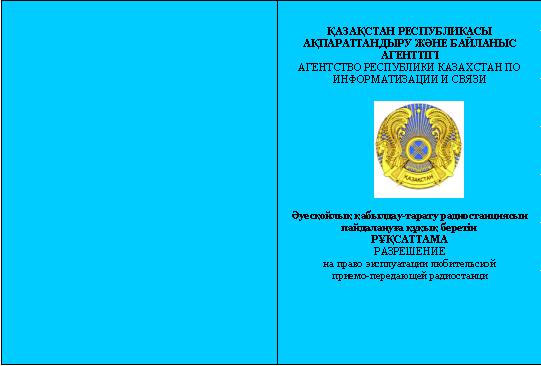 Радиоәуесқойлық қызметтің
радиоэлектрондық
қондырғыларын тіркеу
және пайдалану
Ережесіне 8-қосымшаҚазақстан Республикасының
байланыс саласындағы уәкілетті
мемлекеттік органның аумақтық
бөлім бастығынаРадиоәуесқойлық қызметтің
радиоэлектрондық
қондырғыларын тіркеу
және пайдалану
Ережесіне 9-қосымшаРадиоәуесқойлық қызметтің
радиоэлектрондық
қондырғыларын тіркеу
және пайдалану
Ережесіне 10-қосымшаРадиоәуесқойлық қызметтің
радиоэлектрондық
қондырғыларын тіркеу
және пайдалану
Ережесіне 11-қосымша
A
Анна, Антон
Alpha
B
Борис
Bravo
C
центр, цапля
Charlie
D
Дмитрий
Delta
E
Echo
F
Федор
Foxtrot
G
Галина
Golf
H
Харитон
Hotel
I
Иван
India
J
Иван краткий, йот
Juliett
K
киловатт, Константин
Kilo
L
Леонид
Lima
M
Михаил, Мария
Mike
N
Николай
November
O
Ольга
Oscar
P
Павел
Papa
Q
Щука
Quebec
R
Роман, радио
Romeo
S
Сергей
Sierra
T
Тамара, Татьяна
Tango
U
Ульяна
Uniform
V
жук, Женя
Viktor
W
Василий
Whisky
X
знак, икс
X-ray
Y
Игрек
Yankee
Z
Зинаида
ZuluРадиоәуесқойлық қызметтің
радиоэлектрондық
қондырғыларын тіркеу
және пайдалану
Ережесіне 12-қосымша
Әріптер
Әріптер
Телеграфтық код
Сандар, емілелер, қызметтік белгілер
Телеграфтық код
Латын

Орыс

Телеграфтық код
Сандар, емілелер, қызметтік белгілер
Телеграфтық код
A
А
 -
1
 ----

B
Б
-   
2
  ---
C
Ц
- - 
3
   --
D
Д
-  
4
    -
E
Е
5
F
Ф
  - 
6
-    
G
Г
-- 
7
--   
H
Х
8
---  
I
И
9
---- 
J
Й
 ---
0
----
K
К
- -
.
L
Л
 -  
,
 - - - 
M
М
--
/
-  - 
N
Н
- 
?
  --  
O
О
---
!
--  --
P
П
 -- 
Бөлім
-   -
Q
Щ
-- -
R
Р
 - 
S
С
T
Т
-
U
У
  -
V
Ж
   -
W
В
 --
X
Ь
-  -
Y
Ы
- --
Z
З
--  Радиоәуесқойлық қызметтің
радиоэлектрондық
қондырғыларын тіркеу
және пайдалану
Ережесіне 13-қосымша
Балдар
Мағнасы
"R" шкаласы (талдануы)
1
Түсініксіз, қабылдау мүмкін емес
2
Жеке белгілер әзер түсінетіндей, қабылдау мүмкін емес
3
Түсініксіз (30 – 50 %)
4
Түсінетіндей (50 – 80 %)
5
Түсінікті (100 %)
"S" шкаласы (сигналдың күші)
1
Әсер етіледі, қабылдау мүмкін емес
2
Сигналдар әзілсіз, қабылдау мүмкін емес
3
Өте әлсіз сигналдар, қабылдау қиын
4
Әлсіз сигналдар, қабылдау күні
5
Сигналдар қанағаттанарлықтай, қабылданады
6
Сигналдар анық, жақсы қабылданады
7
Анық, күшті сигналдар
8
Анық сигналдар
9
Өте таза сигналдар
"T" шкаласы (тон)
1
Жуан, шуылды тон
2
Шуылы көп тон, әуенсіз
3
Қарлығыңқы, аздап әуенді тон
4
Орташа әуенді тон
5
Сыңғырлаған әуенді-модуляцияланған тон
6
Әуенді тон, пульсация байқалады
7
Әуенді тон, пульсация баяу
8
Таза әуенді тон, пульсациясы мүлдем баяу
9
Таза әуенді тон
"M" шкаласы (модуляция сапасы)
1
Шуыл көп, қабылдау мүмкін емес
2
Шуыл өте көп, қиын қабылданады
3
Ептеген шуыл бар
4
Мүлде аз шуыл
5
Шуыл жоқРадиоәуесқойлық қызметтің
радиоэлектрондық
қондырғыларын тіркеу
және пайдалану
Ережесіне 14-қосымша
QRA
Сіздің станцияңыз қалай аталады?
Менің станциям ... аталады
QRB
Сіз менің станциямнан жобамен қанша қашықтықтасыз?
Біздің станцияларымыздың қашықтығы жобамен ... километрге тең
QRG
Менің нақты жиілігімді айтыңызшы
Сіздің нақты жиілігіңіз ...
QRH
Менің жиілігім өзгеріп тұр ма?
Сіздің жиілігіңіз өзгеріп тұрады
QRI
Менің хабарымның тоны қандай?
Сіздің хабарыңыздың тоны ...
QRK
Менің сигналдарым қаншалықты анық?
Сіздің сигналыңыз ...
QRL
Сіздің уақытыңыз бар ма?
Менің уақытым жоқ, кедергі жасамаңыз
QRM
Сізге басқа станциялардың кедергісі бар ма?
Басқа станциялардың кедергісі бар
QRN
Сізге атмосфералық шуылдар кедергі жасай ма?
Маған атмосфералық шуылдар кедергі жасайды
QRO
Мен таратқыштың қуатын көбейтейін бе?
Таратқыштың қуатын көбейтемін
QRP
Мен таратқыштың қуатын азайтайын ба?
Таратқыштың қуатын азайтамын
QRQ
Менің жылдам хабарлауыма бола ма?
Тезірек хабарлаймын
QRS
Менің баяу хабарлауыма бола ма?
Баяу хабарлаймын
QRT
Мен хабарлауды аяқтайын ба?
Хабарлауды аяқтаймын
QRU
Мен үшін хабар бар ма?
Сізге ешқандай хабар жоқ
QRV
Сіз дайынсыз ба?
Мен дайынмын
QRW
Мен ... Сіздің ... кГц (МГц) шақыратыныңызды хабарлайын ба
Өтінемін, менің ... оны ... кГц (МГц) шақыратынымды хабарлаңыз
QRX
Менімен қашан хабарласасыз?
Күте тұрыңыз мен қайтадан байланысқа шығамын
QRZ
Мені кім шақырады?
Сізді ... шақырады
QSA
Менің сигналым қаншалықты күшті
Сіздің сигналыңыздың күші
QSB
Менің сигналым естіледі ме?
Сіздің сигналыңыз естілмейді
QSD
Менің манипуляциямда ақау бар ма?
Сіздің манипуляцияда ... ақау бар
QSK
Сіз мені өз сигналыңыздың кідірісінде естисіз бе?
Мен Сізді өз сигналымның кідірісінде естимін
QSL
Қабылдағаныңызды растай аласыз ба?
Қабылдағанымды растаймын
QSO
Сіз ... міндетті түрде хабарласа аласыз ба?
Мен ... міндетті түрде хабарласа аламын
QSP
Сіз ... хабарлай аласыз ба?
Мен ... хабарлай аламын
QSY
Мен басқа жиілікке ауысайын ба?
Басқа жиілікке ауысамын
QSX
Сіз ... кГц (МГц) жиілікте шақыру сигналын естіп отырсыз
Мен ... кГц (МГц) жиілікте шақыру сигналын естіп отырмын
QTC
Сізде хабарлама бар ма?
Сізге хабарлама бар
QTH
Сіз қай жердесіз?
Мен ... жердемін
QTR
Қазір қай уақыт?
Уақыт ... сағатРадиоәуесқойлық қызметтің
радиоэлектрондық
қондырғыларын тіркеу
және пайдалану
Ережесіне 15-қосымша
Код
ағылшын тіліндегі мәні
қазақ тіліндегі мәні
ABT
About
жобамен 
ADR
Addreess
мекен-жайы
AFTER
After
кейін
AGN
Again
тағы
ALL
All
бәрі
ALSO
Also
сонымен қатар
AM
Amplitude modulation
амплитудалық модуляция
ANT
Antena
антенна
AT
At
----- (етістік)
BAD, BD
Bad
жаман
BAND
Band
диапазон
BCNU
__
қайта кездесуге қуаныштымын
BEAM
Beam
бағытталған (антенна)
BEST
Best
өте жақсы
BOX
Box
жәшік (пошта)
BUT
But
бірақ
CALL
Call
шақыру сигналы
CFM
Confirm
растау, растаймын
CHEERIO
Cheerio
сәттілік тілеймін
CLG
Calling
шақырады, шақырамын
CONDX
Conditions
шарт, естілуі
CONGRATS
Congratulations
құттықтау
COPI
Copy
жазу (қабылдау)
CQ
__
барлығына (жалпы шақыру)
CU
See you
кездесеміз (эфирде)
CUAGN
See you again
тағы кездесерміз
CUL
See you later
кештеу кездесеміз
CW
Continuous wave
сөнбейтін тербеліс
DE
__
сол жақтан
DIRECT
Direct
тікелей
DR
Dear
құрметті
DWN
Down
төмен, төменірек
W
__
алыс, байланыс, қашық
UX
Ex
алғашқы (шақыру сигналы туралы)
FB
Fine business
ғажап, керемет
FRR. FOR. FR
For
үшін
FM
Freguency modulation
жиілік модуляциясы
FREQ
Freduency
жиілік
FROM
From
ол жақтан
GA
Go ahead
Қане, бастаңыз
GA
Good aftenoon
Қайырлы күн
GB
Good bye
Сау болыңыз, көріскенше
GD
Good day
Қайырлы күн
GE
Good evening
Қайырлы кеш
GLD
Glad
қуаныштымын
GM
Good mooning
Қайырлы таң
GN
Good night
Қайырлы түн
GND
Ground
жермен түйістіру
GOT
Got
алдым
GUD
Good
Жақсы
GUHOR
---
Түк естілмейді
HAM
---
Қысқа толқыншы әуесқой
HF
High freguncy
Жоғары жиілік
HI
---
Күлкінің мәні
HOPE, HPE
Hope
үміттенемін
HR
Here
Осында
HRD
Heard
Естідім
HW
---
Қалыңыз қалай, мені естисіз бе?
INFO
Information
ақпарат
K
---
таратудың соңы
KW
Kilowatt
Киловатт
AT
Latitude
ендік
LF
Low freguency
төменгі жиілік
LID
---
Нашар оператор
LONU
Longitude
Ширек
LOG
Logdook
радиостанциялар тізімі
LSB
Lower side band
төменгі жанама жолақ
LTR
Letter
Хат
MIKE
Microphone
Микрафон
MFN
Minute
Минут
MN1
Meny
көпшілігі
MOM
Moment
Сәт
MSG
Message
Хабарлама
MTR
Meter
Метр
NEAR, NR
Near
жақын
NBFM
Narrow band
жіңішке жолақты модуляция
modulation
modulation
modulation
NIL
---
Ештеңе
NR
Number
Номер
NW
Now
енді хабарлауға кірісемін
OK
---
Түсіндім, қабылдадым
OM
Old man
Таныс
ONLY
Only
тек
OP, OPR
Operator
Оператор, радист 
OUTPT
Output
берілетін қуат
PA
Power amplifier
күшті ұлғайтқыш
PM
Post meridian
Түстен кейін
PSE
Please
Өтінемін
PSED
Pleased
Ризамын
PWR
Power
Қуат
R
Right
дұрыс қабылдадым
RCV
Receive
қабылдау
RCVR
Receiver
қабылдағыш
REPT, RPRT
Report
Хабарлама
RIG
---
таратқыш
RPT
Repeat
қайталау
RTTY
Radioteletype
Радиотелетайп
SIGS
Signals
Сигналдар
SK. ED
Schedule
жұмыс кестесі
SM.SUM
Some
кейбіреуі, бірнешеуі
SOON, SN
Soon
Жуырда
SORI, SRI
Sorry
өкінішке орай
SSB
Single side band
бір жолақты модуляция
STN
Station 
Станция
SURE
Sure
Сенімділік
SWL
Short wave listener
бақылаушы
SWR
Slanding wave radio
толқын коэфициенті (КСВ)
TEST
Test
жарыс
TIME
Time
уақыт
TKS
Thanks
рахмет
TNX
Thanks
рахмет
TRCVR
Tranceiver
Трансивер
TU
Thank you
Рахмет
TUBE
Tube
Лампа
TV1
Television interference
телевидения кедергісі
TX
Transmitter
таратқыш
TXT
Text
мәтін
U
You
Сіз
UFB
Ultra fb
УҚТ
UNLIS
Unlicensed
заңсыз станция
UP
Up
жоғары
UR
Your
сіздікі
URS
Yours
Сіздің
USB
Upper side bind
жоғарғы жанама жолақ
VIA
Via
арқылы
VFO
Variable frequency oscillator
баяу диапазон генераторы
VHP
Very high frequency
өте жоғары жиілік
VY
Very
өте
WTTS
Watts
ваттар
WEAK
Weak
әлсіз
WID
With
осыдан
WKD
Worked
жұмыс істеген
WLL
Will
боламыз
WRK
Work
жұмыс, жұмыс істеу
WRKD
Worked
жұмыс істеді
WW
World wide
бүкіл әлем
WX
Weather
ауа-райы
XTAL
Crystal
кварцты кристалл
XYL
Ex young lady
әйел
YES
Yes
иә
YL
Young lady
қыз
73
---
игі тілектер
88
---
ғашықтық
БЛГ
---
ризамын
ДСВ
---
сау болыңыз
ЗДР
---
Саулығыңызды тілеймін
НЛД
---
"әуесқой диапазондағы" айдар
СПБ
---
рахмет
AS
---
күтіңіз
AR
---
хабардың соңы
ПК
---
жартылай дуплекспен жұмыс істеу
BT
---
бөлімнің белгісі
KN
---
өз корреспондентімді тыңдаймын
SK
---
таратудың толық аяқталуыРадиоәуесқойлық қызметтің
радиоэлектрондық
қондырғыларын тіркеу
және пайдалану
Ережесіне 16-қосымша
№

р/с
Атаулары
Суффикстен басқы әріптері
1.
Астана қаласы
Z
2.
Алматы қаласы
G
3.
Ақмола қаласы
B
4.
Алматы қаласы
Q
5.
Ақтөбе облысы
I
6.
Атырау облысы
O
7.
Шығыс Қазақстан облысы
J
8.
Жамбыл облысы
T
9.
Батыс Қазақстан облысы
M
10.
Қарағанды облысы
P
11.
Қызылорда облысы
K
12.
Қостанай облысы
L
13.
Маңғыстау облысы
A
14.
Павлодар облысы
F
15.
Солтүстік Қазақстан облысы
C
16.
Оңтүстік Қазақстан облысы
N
17.
Байқоңыр қаласы
SРадиоәуесқойлық қызметтің
радиоэлектрондық
қондырғыларын тіркеу
және пайдалану
Ережесіне 17-қосымша
№

р/с
Оператордың Т.А.Ә.
Жеке шақыру сигналы
Рұқсат етілген санаты
ТҚ жөніндегі соңғы нұсқаулықтан өткен мезгіліРадиоәуесқойлық қызметтің
радиоэлектрондық
қондырғыларын тіркеу
және пайдалану
Ережесіне 18-қосымша
№
Тағайындама
Шақыру сигналы
Шақыру сигналы
№
Тағайындама
Телеграф
Телефон
1.
Белгісі
MO (MOT)
"Түлкі"
2.
Түлкі-1
MO E
Бірінші түлкі
3.
Түлкі-2
MO I
Екінші түлкі
4.
Түлкі-3
MO S
Үшінші түлкі
5.
Түлкі-4
MO H
Төртінші түлкі
6.
Түлкі-5
MO 5
Бесінші түлкі